MAHARASHTRA NATIONAL LAW UNIVERSITY, NAGPUR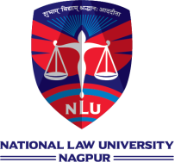 B.A.LL.B. (Hons.) Five-Year Integrated Degree Course (Session 2017-22)Application for Vacant SeatsUndertakingI, __________________________________________ hereby undertake that the particulars mentioned above are true to the best of my knowledge.  I hereby declare that I have not withdrawn my candidature from CLAT-2017. I also undertake that I have gone through the admission process and the fee structure of the University and in case, if a seat is offered to me against the vacancy, then I will pay the fee and complete the admission formalities as per the schedule of the University.Date: ____________				 Signature of the Candidate						Name: _____________________________Encl:Scanned copy of the CLAT Admit CardScanned copy of the CLAT Score CardName of the CandidateCLAT Application No.CLAT Roll No.CLAT RankCLAT ScoreGenderCategoryContact AddressMobile No.Email Id.